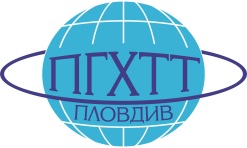 ПРОФЕСИОНАЛНА   ГИМНАЗИЯ   ПО   ХРАНИТЕЛНИ ТЕХНОЛОГИИ И  ТЕХНИКА  –  ГР. ПЛОВДИВгр.Пловдив 4003, бул.”Васил Априлов”№156, Директор: 032*95-28-38, Секретар: 032* 95-50-18,pghtt_plov@pghtt.net, http//pghtt.netПРОТОКОЛ  ОС- 02-1834 / 16.12.2019 г.за проведено събрание на обществения съвет към ПГХТТ                      Днес, 16.12.2019 г., в 14:30 часа, в изпълнение на чл. 16, ал. 4 и ал.5 от Правилника за създаването и устройството на обществените съвети към училищата, се проведе събрание на членовете на Обществения съвет. На събранието присъстваха    5-ма  членове с право на глас. Всички присъстващи на събранието са регистрирани в присъствения списък, който е неразделна част от настоящия протокол.Събранието протече по предварително обявения  дневен ред, както следва: Избор на Председател на Обществения съвет към ПГХТТЗапознаване на Председателя с  представители на ученическото самоуправление в ПГХТТ.           По т. 1  от дневния ред, г-жа Иванка Танкова даде предложение да преизберем Доротея Георгиева за председател на Обществения съвет. След проведеното гласуване  се получиха следните резултати: Брой гласове „за“ – пет /5/ (брой) Брой гласове „против” – няма /0/(брой) Брой гласове „въздържал се“ – няма /0/(брой)        По т. 2 от дневния ред  г-жа Ганчева, представи учениците от Ученически съвет към ПГХТТ на членовете на Обществения съвет. Ана-Мария Ракова – представител на ученическият съветЕмил Кирковски – представител на ученическият съветКатерина Арабаджийска – представител на ученическия съветГ-жа Ирикова – Янева предложи отново да се вземе решение да се събира съвета 4 пъти годишна, а за съгласуване на документи да се ползва електронно поща.Брой гласове „за“ – пет /5/ (брой) Брой гласове „против” – няма /0/(брой) Брой гласове „въздържал се“ – няма /0/(брой)Г-н Чалъков предложи Обществения съвет и той лично, да помогнат да се закупят за гимназията, стендове за симулации на машини, за да се подпомогнат практическите занимания на учениците.Брой гласове „за“ – пет /5/ (брой) Брой гласове „против” – няма /0/(брой) Брой гласове „въздържал се“ – няма /0/(брой)     На основание на резултатите от проведеното гласуване, общественият съвет към ПГХТТ взе следните решения:Избра за председател на Обществения съвет към ПГХТТ – ПловдивГ-жа Доротея ГеоргиеваСъбиранията на Обществения съвет, съгласно чл.19, ал.1 от Правилника за създаването, устройството и дейността на обществените съвети към детските градини и училищата  се свиква на заседание най-малко 4 пъти годишно, като задължително провежда заседание в началото на учебната година. Но за съгласуването на документи се ползва писмено одобрение от електронна поща / имейл/ на всеки член на Обществения съвет.След изчерпване на дневния ред, събранието  на  обществения съвет към  ПГХТТ се закри.ПРОТОКОЛЧИК,определен със заповед №РД- 06-199/05.11.2019г.Дамянка Карналова       ...........................................Председател на Обществения съвет:Доротея Георгиева      ............................................